VI городской чемпионат  по  техническому  творчествусреди обучающихся 1 – 4 классов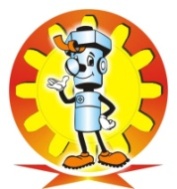 Компетенция  «Мультимедийная журналистика»Тренировочное задание Задание: написать рассказ про Новый год. Рассказ оформляется в программе Microsoft Word. (минимум 10 предложений, логически выстроенных, выдерживающих нить основной темы, отображающих главные мысли автора)Для рассказа подобрать 2 хорошие фотографии.  Обязательно придумать и написать интересный заголовок, указать автора. Рассказ должен быть оформлен на одном листе (формат А4).С собой на Чемпионат взять вторую обувь, блокнот, ручку.Работу вы должны сделать за 45 минут.